قسم اللغة الإنجليزية يقيم معرضه السنوي بعنوان ( go to English  )افتتح عميد كلية التربية بالزلفي د.عبدالله بن خليفة السويكت معرض قسم اللغة الإنجليزية تحت عنوان ( go to English  ) الذي احتوى على الكثير من أعمال الطلبة ووسائل تعليمية في مختلف مهارات اللغة الإنجليزية .  ويعد قسم اللغة الإنجليزية من الأقسام الحية في الكلية حيث يحوي شطري الطلاب والطالبات.   وقدم عميد الكلية شكره البالغ لمشرف قسم اللغة الإنجليزية أ.سامي الزعارير، ولمنسقة القسم د.سناء خاطر،  ولكافة أعضاء القسم وللطالبات اللائي ظهرت إبداعاتهن من خلال هذا المعرض المميز في تنسيقه وتنظيمه ، وتمنى أن لهم دوام التوفيق .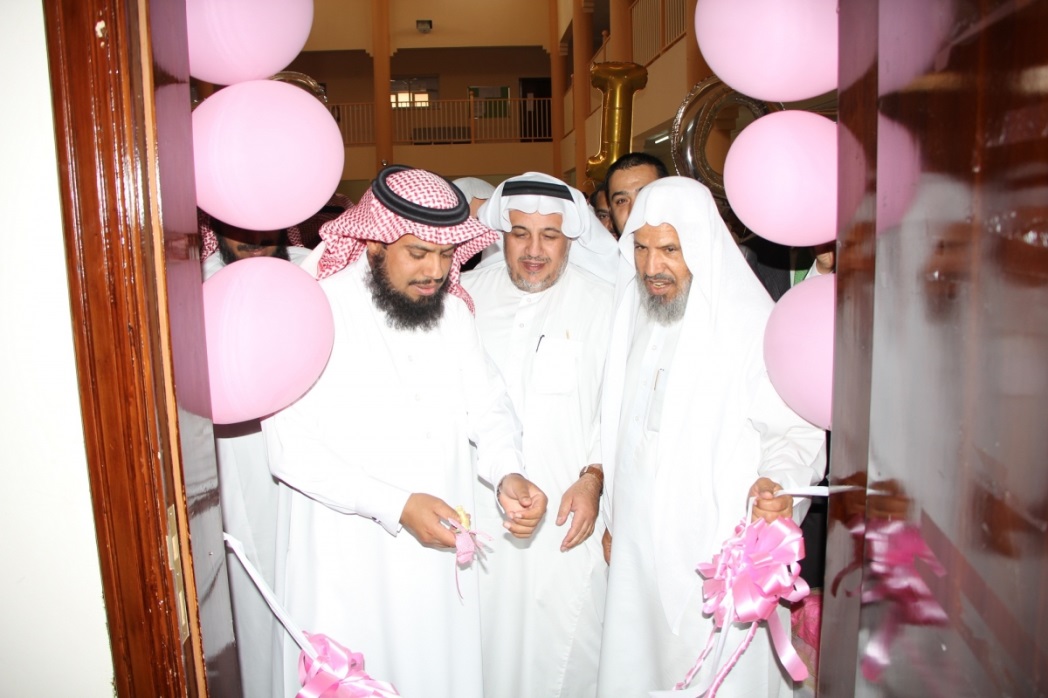 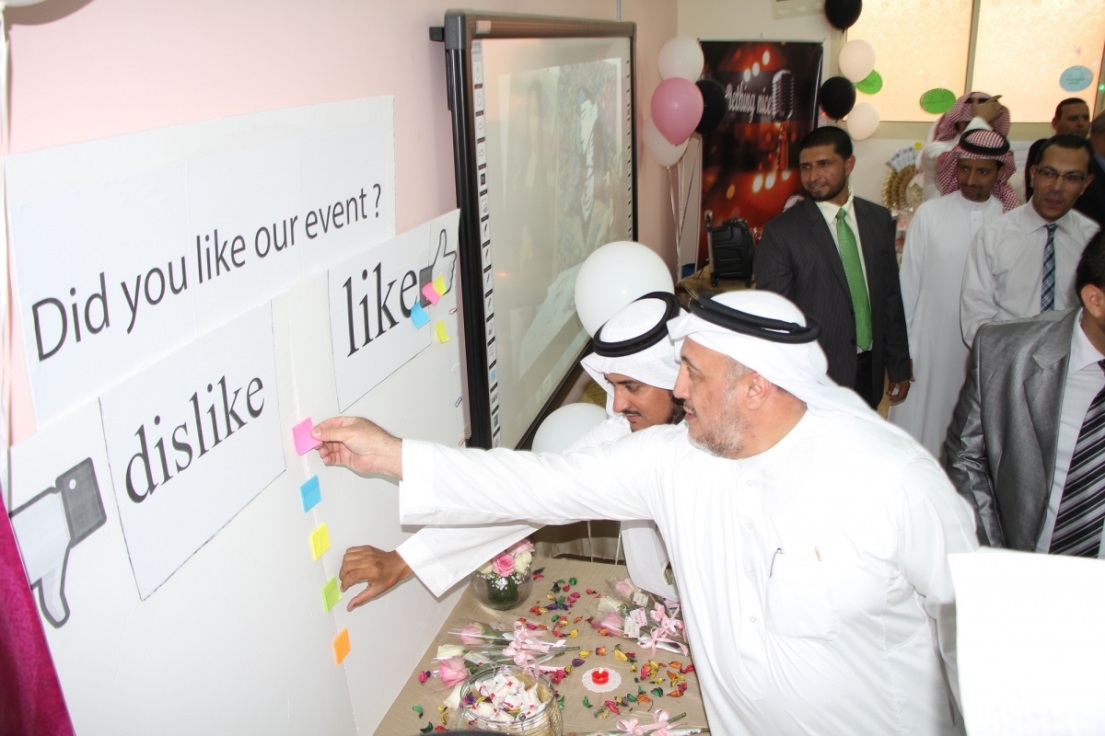 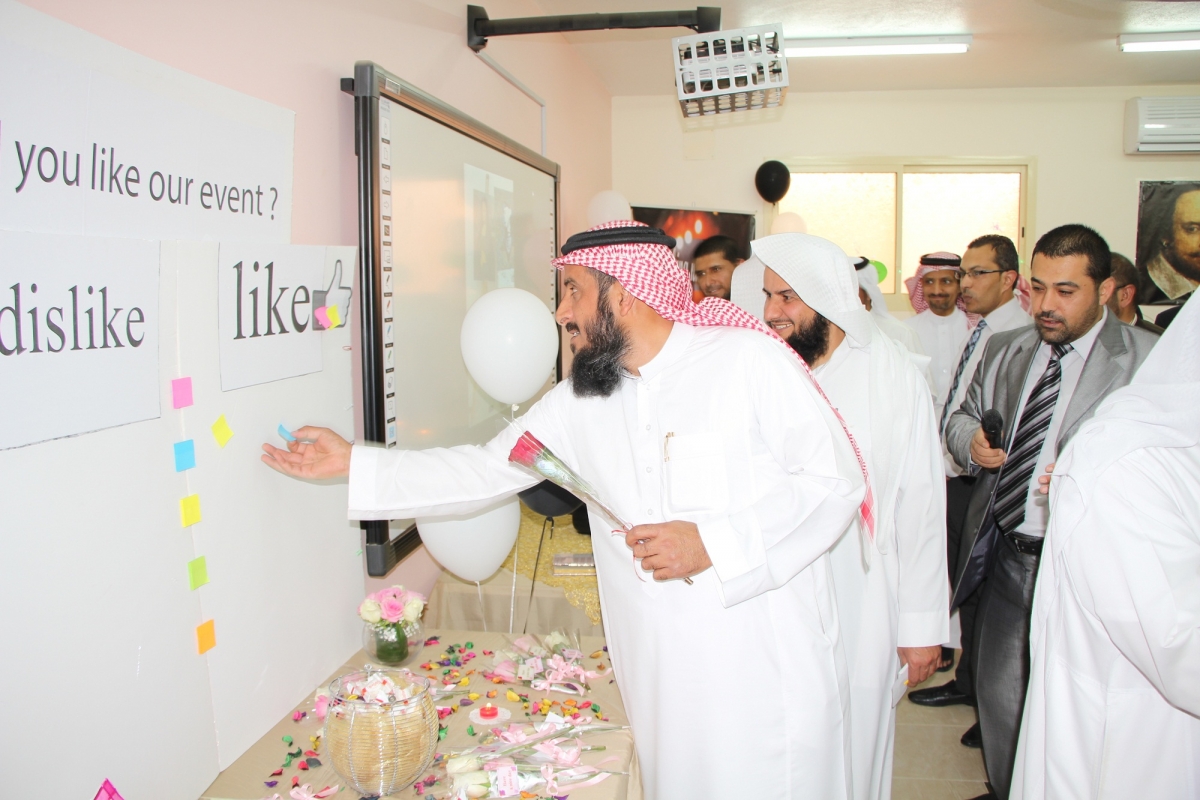 